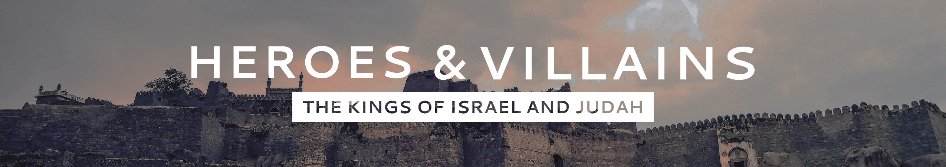 Jehoshaphat: The Tragedy of CompromiseLesson 10Be ye not unequally yoked together with unbelievers: for what fellowship hath righteousness with unrighteousness? and what communion hath light with darkness? 2 Corinthians 6:14Jehoshaphat’s Strong Start (2 Chronicles 17)Jehoshaphat’s political strength – Jehoshaphat began his reign by doing what kings are supposed to do well.  He built up fortresses (17:1-2)He built up the treasury (17:5)He built up the army (17:10-19)Jehoshaphat’s religious fervorHe sought God not Baal (17:3-4)He removed idolatry (17:6, cf 1 Kings 22:46)He taught people the law (17:7-9)Jehoshaphat’s Spiritual Compromise (2 Chronicles 18)Ahab’s proposal (18:1-3) Jehoshaphat makes a marriage alliance with Ahab, and while they are feasting together Ahab suggest they go war against Syria.A message from the Lord (18:4-27) Jehoshaphat wisely asks that they check with a prophet first. The false prophets (18:4-11) 400 false prophets of the Lord promise God’s deliverance.God’s prophet (18:12-27) A true prophet of the Lord gives God’s message.A disastrous result (18:28-34) Syria soundly defeats the Israel-Judah coalition and Ahab is killed in the battle. Jehoshaphat’s Spiritual Renewal (2 Chronicles 19-20)Jehoshaphat is reprimanded (19:1-3) A prophet rebukes Jehoshaphat for his alliance with the evil Ahab. Jehoshaphat sets up judges (19:4-11) Taking seriously his role as king, Jehoshaphat instructs his judges to be fair and promote righteousness.Jehoshaphat faces a coalition (20:1-30) Several kings rise up against Judah, causing Jehoshaphat to have to rely on God.Jehoshaphat’s prayer (20:1-12)A prophet promises victory (20:13-19)God works a mighty victory (20:20-30)Jehoshaphat’s End (2 Chronicles 20)Summary of Jehoshaphat’s reign (20:31-34) God views Jehoshaphat as a good king who followed as his father Asa had.Jehoshaphat’s final compromises (20:35-37; 2 Kings 3) Sadly, after everything he went through, Jehoshaphat still didn’t learn his lesson about the danger of compromise.His financial compromise (20:35-37) His political compromise (2 Kings 3)